МатематикаПараграфы изучаете по красному учебнику, отрабатываете по синему учебнику  (соответственный параграф), а только после этого выполняете самостоятельные работы.К параграфу 16.Арифметическая прогрессия1.Дана арифметическая прогрессия (ап). Вычислите а5, если а1 = -7, d = 3. (1 балл)2. Найдите первый член арифметической прогрессии (ап), если а4 = 18, d = - 3.(1 балл)3. Найдите а26, а1, d для арифметической прогрессии  (ап):  10; 4; -2; …     (3 балла)4. Дана арифметическая прогрессия (ап). Найдите п, если а1 = -5, d = 3, ап = 16.     (2 балла)5. Являются ли числа А = - 125 и В = 203 членами арифметической прогрессии (ап), если ап = 3 – 2п?     (по 2 балла)6. Найдите сумму первых 12 членов арифметической прогрессии, заданной формулой ап = 7 – 3п.       (3 балла)2. К параграфу 17. Геометрическая прогрессия1.  Найдите в1 и q для геометрической прогрессии (вп), у которой в2 = 4, в3 = 2. (по 1 баллу)2. Найдите пятый член геометрической прогрессии  (вп), если в1 = , q = 3.(2 балла)3. Является ли число А =64 членом геометрической прогрессии 0,5;  1; …? Если да, то укажите его номер.     (по 2 балла)4. Дана геометрическая прогрессия (вп). Найдите в1, q, S8, если . (по 2 балла)5. Найдите такие значения переменной х, при которых числа -20, 2х, -5 образуют геометрическую прогрессию.    (3 балла)Контрольная работа № 3 по теме «Прогрессии»1. Найдите двадцать пятый член арифметической прогрессии – 30; - 28;  - 26; …      ( 2 балла)2. Найдите сумму первых шести членов геометрической прогрессии 2;  8;  32; …   (3 балла)3. Является ли число 384 членом геометрической прогрессии вп = 3 · 2п ? (3 балла) 4. Сумма второго и четвертого членов арифметической прогрессии равна 14, а седьмой ее член на 12 больше третьего. Найдите разность и первый член данной прогрессии.(по 3 балла)5. Найдите разность арифметической прогрессии, если S7 =210, а1 = 2.       (3 балла)«кошелек ученика»      (5 баллов)Найдите все значения х, при которых значения выражений -9х2 +1;  х + 2; 15 + 7х2являются тремя последовательными членами арифметической прогрессии.Химия	Выполнить в тетради (в её отсутствии - на отдельных листах)рассказ по теме: «Металлы в жизни человека».Для этого  самостоятельно выбрать тему - название металла, о котором пойдёт речь. Его название и будет названием рассказа. В рассказе должны быть описаны следующие вопросы:положение металла в Периодической системе, физические свойства металла,факты о его химической активности, возможно без уравнений химических реакций,применение данного металла в технике и других отраслях жизни человека,  возможно биологическая роль этого металла,может быть, какие-то интересные факты о данном металле,история открытия данного металлавопросы и задания к предложенному теоретическому материалу.Биология(1 часть)	Прочитать параграф 30 «Размножение организмов» и письменно выполнить работу в тетради.                                        Размножение организмовТипы бесполого размножения.(заполнить таблицу, читая & 30)Письменно ответить на вопросы:Сколько особей участвует в половом размножении?Сколько особей участвует в бесполом размножении?Вопр.4 стр.149.Вопр.5 стр.149.Биология (2 часть)Прочитать параграф 31 «Половое размножение» и письменно выполнить работу в тетради.Читать 1 и 2 абзацы & 31, выписать:эволюционные преимущества полового размножения (последнее предложение первого абзаца)сущность полового размножения (второй абзац).	Процесс образования половых клеток имеет ряд особенностей.                      (Схема в тетради).Половые клетки                                                         мужские                              женскиеПроцесс образования половых клетокразделяют на несколько стадий – периодов(у человека и животных).Особенности сформированных половых клеток.	Пользуясь стр.154-155, зарисовать и подписать строение женской (на примере куриного яйца) и мужской половых клеток.Задание на карантин по русскому языку  Стр.58 (таблица «Придаточные обстоятельственные»). Знать информацию о придаточныхуступки и следствия.Упр.175, 184 –устноУпр.176,180,186 –письменно -  по заданиюПодготовить подробный и сжатый  пересказ трех текстов, проанализировать их с точки зрения орфографии и пунктуации (устно).К каждому тексту написать микротемы.Текст №1          Какой бы интересной ни была домашняя и школьная жизнь ребенка, не прочти он драгоценных книг – он обделен. Такие утраты невосполнимы. Это взрослые могут прочесть книжку сегодня или через год – разница невелика. В детстве же счет времени ведется иначе, тут каждый день – открытия. И острота восприятия в дни детства такова, что ранние впечатления могут влиять потом на всю жизнь. Впечатления детства – самые яркие и прочные впечатления. Это фундамент будущей духовной жизни, золотой фонд. В детстве посеяны семена. Не все прорастут, не все расцветут. Но биография человеческой души – это постепенное прорастание семян, посеянных в детстве.
           Последующая жизнь сложна и многообразна. Она состоит из миллионов поступков, определяющихся многими чертами характера и, в свою очередь, формирующих этот характер. Но если проследить и найти связь явлений, то станет очевидным, что всякая черта характера взрослого человека, всякое качество его души и, может быть, даже всякий его поступок были посеяны в детстве, имели с тех пор свой зародыш, свое семечко.Текст №2          Неуверенность в себе - проблема древняя, однако она привлекла внимание медиков, педагогов и психологов сравнительно недавно - в середине XX века. Именно тогда стало понятно: все усиливающаяся неуверенность в себе может стать причиной массы неприятностей - вплоть до серьезных заболеваний, не говоря уже о житейских проблемах.
          А проблемы психологические, ведь неуверенность в себе может послужить почвой постоянной зависимости от чужого мнения. Представим себе, как неудобно чувствовать себя зависимым: чужие оценки кажутся ему более важными и значимыми, чем собственные. Каждый свой поступок он видит прежде всего глазами окружающих. А главное - ему хочется одобрения ото всех: начиная с близких и заканчивая пассажирами в трамвае. Такой человек становится нерешительным и не может правильно оценить жизненную ситуацию.

           Как же преодолеть неуверенность в себе? Одни ученые ищут ответ на этот вопрос, основываясь на физиологических процессах, другие опираются на психологию. Ясно одно: преодолеть неуверенность в себе можно лишь в случае, если человек способен правильно ставить цели, соотносить их с внешними обстоятельствами и позитивно оценивать свои результаты.Текст №3          Можно ли одной исчерпывающей формулой определить, что такое искусство? Нет, конечно. Искусство – это очарование и колдовство, это выявление смешного и трагедийного, это мораль и безнравственность, это познание мира и человека. В искусстве человек создаёт свой образ как нечто отдельное, способное существовать вне его самого и остаться после него как его след в истории.  Момент обращения человека к творчеству, быть может, является величайшим открытием, не имеющим себе равного в истории. Ведь через искусство каждый отдельный человек и народ в целом осмысляет свои особенности, свою жизнь, своё место в мире. Искусство позволяет соприкоснуться с личностями, народами и цивилизациями, отдалёнными от нас временем и пространством. И не просто соприкоснуться, а узнать и понять их, потому что язык искусства универсален, и именно он даёт возможность человечеству ощутить себя как единое целое. Вот почему ещё с глубокой древности сформировалось отношение к искусству не как к развлечению или забаве, а как к могучей силе, способной не только запечатлеть образ времени и человека, но и передать его потомкам.Английский язык1. учить таблицу неправильных глаголов2. повторить времена, начиная с простого настоящего3. знать теорию по наречиям , выучить наречия исключения4. выполнить все упражнения из группы в контакте IN.ЯZ@12История1.Параграф 31 - Выписать причины неудач Красной Армии в начале войны-Начать заполнять таблицу «Основные сражения и битвы Вов»2.Параграф 32,35 заполнить таблицу «Работа Конференций в годы войны»ОбществознаниеПараграф 11 «Правоохранительные органы» ответить на вопросы:-Какие органы называют правоохранительными?-Нарисуйте схему правоохранительных органов в РФ. Запишите функции каждого органа (за что отвечает)-Кто может быть судьёй?-Выпишите принципы правосудия.Физика §§46,47 конспект, упр.37 №1,3(письм)ОБЖ  Вредные привычки и их влияние на здоровье. Проект-Плакат на А3 скажи нет «вредным привычкам»МХК1.Сделать альбом «Стили архитектуры».2.Записать 8 правил этикета «Поведение в театре».литература:сообщение о М.Ю.Лермонтове; читать «Герой нашего времени»,Учить стихотворение М.Ю.Лермонтова «Родина»   ИнформатикаПрактическая работа №7Работа выполняется в программе MSExсel. Готовые работы сохранить под именем «Фамилия Имя(свои)». Сдать работы:Отправить на электронный адрес soloveva-inna91@mail.ruОтправить в контакте личным сообщением по адресуhttps://vk.com/id144918837принести на флешке на урок.Работы принимаются только до 3 февраля!!!Задание 1: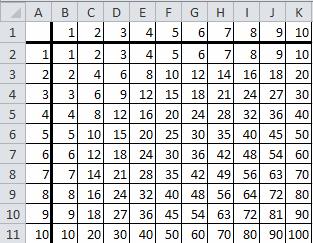 Создайте новую книгу. Для этого выполните команду Файл/Создать/ Новая книга и нажмите Создать.Введите в ячейки В1-K1, A2-A11 числа от 1 до 10 соответственно.Введите в ячейку В2 формулу: =$B$1*A2 и нажмите Enter, а затем скопируйте ее в ячейки В3-В11.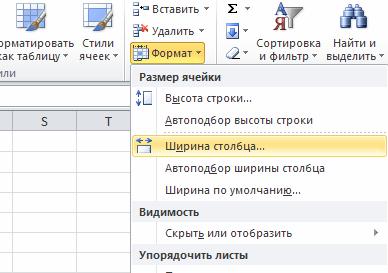 Проделайте то же самое для остальных столбцов С-К, только в формуле вместо $B$1 введите $C$1, $D$1, $E$1,…, $K$1.Выделите таблицу и установите ширину столбцов 2,29. Для этого выполните команду Главная/(ячейки)Формат/Ширина столбца, введите значение 2,29 и нажмите ОК.Выделите таблицу и установите все границы. Для этого выполните команду: Главная/(Шрифт)/Границы/Все границы.Выделите первую    строку.    Выполните    команду:    Главная/(ячейки) Формат/Формат ячеек/Граница.Установите жирную нижнюю границу и нажмите ОК.Выделите    первый    столбец.    Выполните    команду:    Главная/(ячейки)Формат/Формат ячеек/Граница установите жирную правуюграницу (аналогично с пунктом 6) и нажмите ОК.Задание 2: По приведенным данным требуется вычислить индекс цен и построить различные диаграммы (не менее 4-х).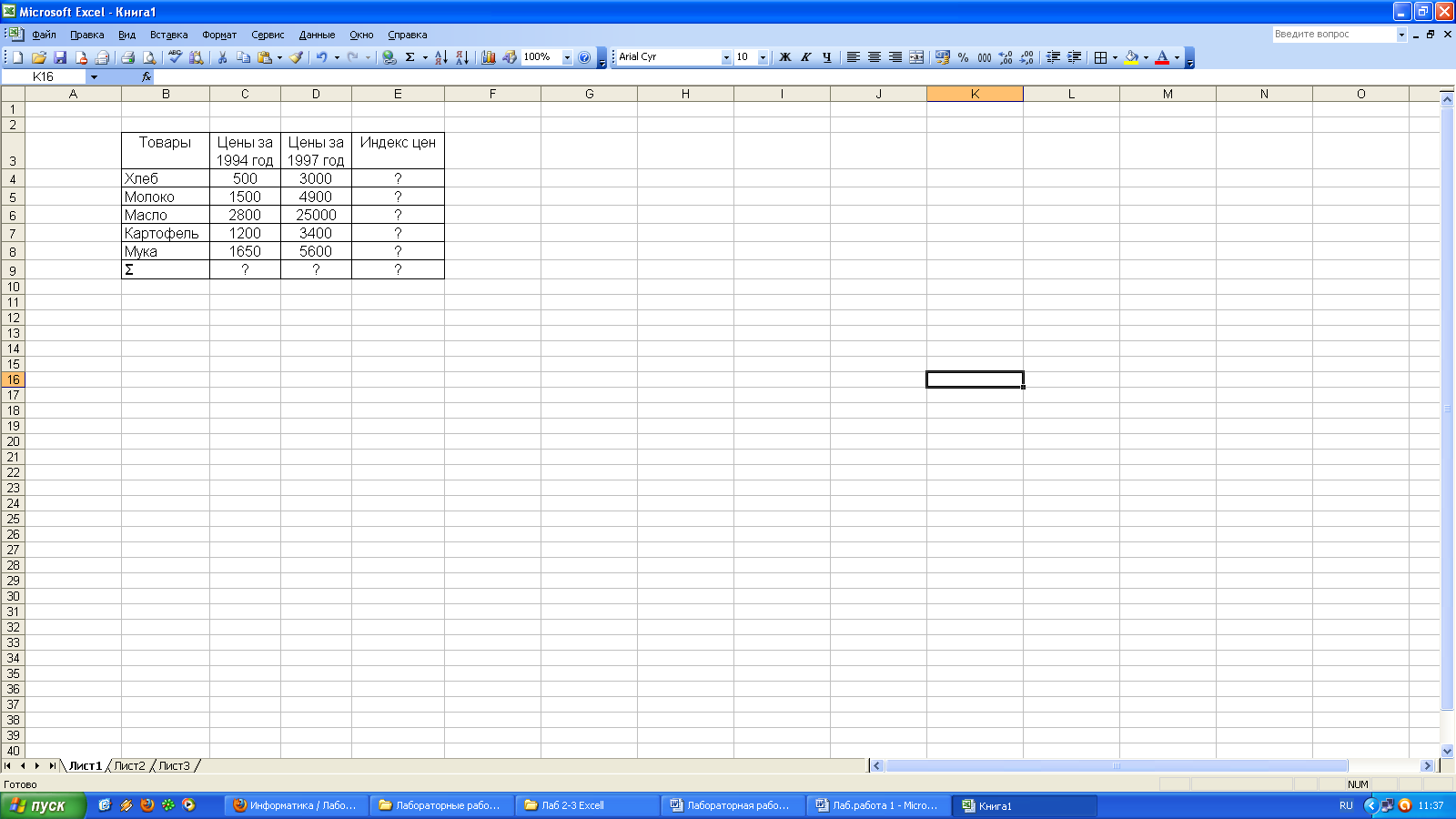 *100%.Подумайте, как можно записать 100%в формуле!!!Задание 3: Создайте таблицу финансовой сводки за неделю, произведите расчеты, постройте диаграмму (линейчатого типа) изменения финансового результата по дням недели.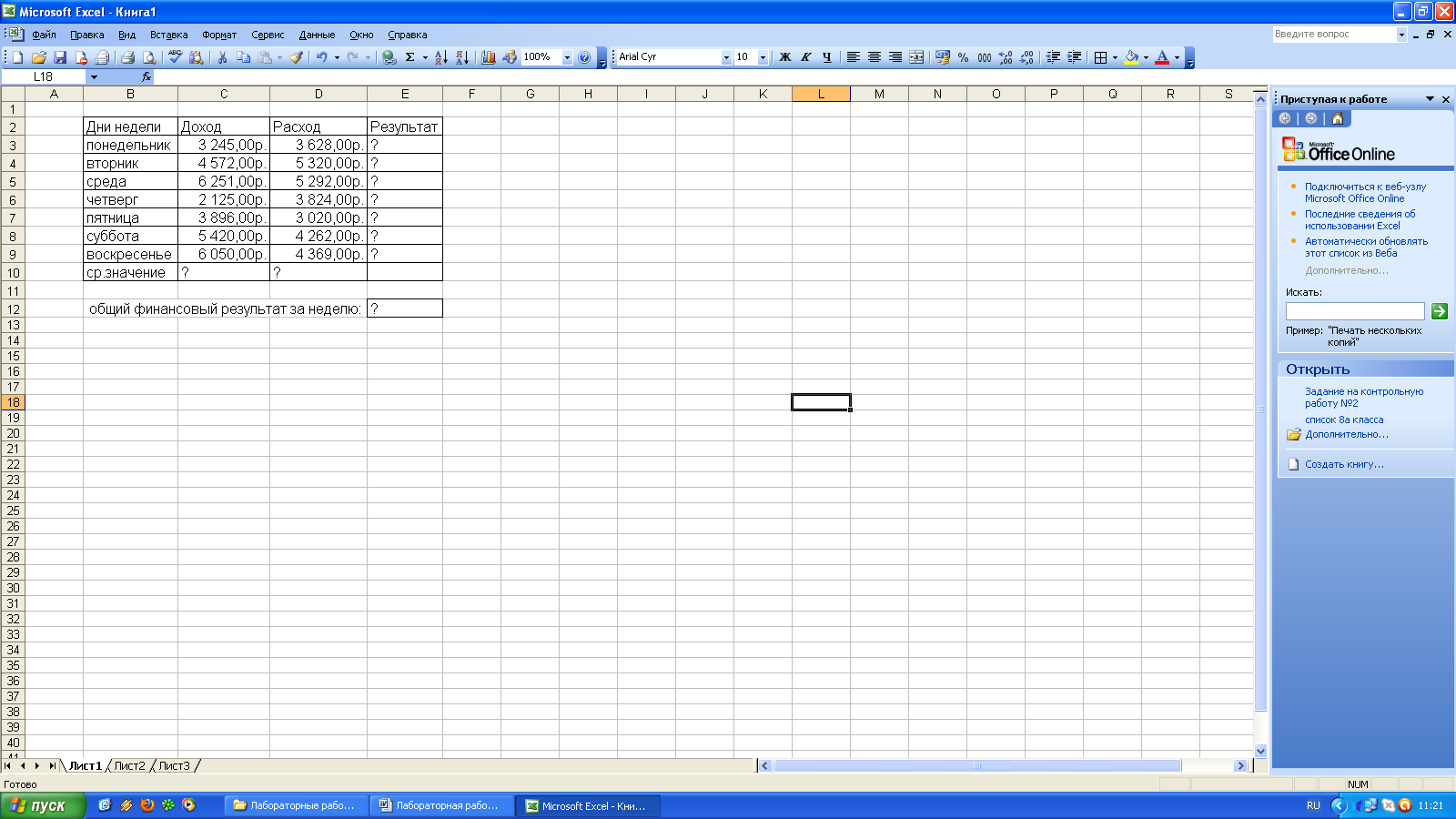 Физкультура.
Техника катания на лыжах коньковым ходом.половоебесполоеопределениеопределениеТип бесполого размноженияКраткое его описаниеПримеры организмовМитотическое деление клеткиСпорообразованиеПочкованиеВегетативное размножениеназваниежелезыпроцессСтадияМужские клеткиЖенские клеткипериод размноженияпериодростапериодсозреваниямейозпериодформирова-ниямужскихженскихколичестворазмерформаподвижностьсодержаниебиологическая функциягеографияВиды транспорта. Читать всё! Характеристика одного из видов транспорта.Связь. Сфера обслуживанияП. 35-36 (или см. по оглавлению) Презентация или сообщениеП. 37.. - составить викторину (20 вопросов)ДатаСражениеГерои и участникиРезультатВопросыМосковскаяТегеранскаяКрымскаяПотсдамская1.Время работы2.Состав участников (страны)3.Какие вопросы решали участникигеографияВиды транспорта. Читать всё! Характеристика одного из видов транспорта.Связь. Сфера обслуживанияП. 35-36 (или см. по оглавлению) Презентация или сообщениеП. 37.. - составить викторину (20 вопросов)